СОВЕТ СЕЛЬСКОГО ПОСЕЛЕНИЯ НОВОКИЕШКИНСКИЙ  СЕЛЬСОВЕТ МУНИЦИПАЛЬНОГО РАЙОНА КАРМАСКАЛИНСКИЙ РАЙОНРЕСПУБЛИКИ БАШКОРТОСТАНРЕШЕНИЕ9 декабря 2022 года                                                                                   №36-2О внесении изменений в решение Совета сельского поселения Новокиешкинский сельсовет муниципального района  район Республики Башкортостан от 31.03.2015 года № 55-1  «Об утверждении схемы  избирательных округов по выборам депутатов Совета сельского поселения Новокиешкинский сельсовет муниципального района Кармаскалинский  район Республики Башкортостан»В соответствии со статьей 18 Федерального закона «Об основных гарантиях избирательных прав и права на участие в референдуме граждан Российской Федерации», статьей 15 Кодекса Республики Башкортостан о выборах, пунктом 7 статьи 2 Устава сельского поселения Новокиешкинский сельсовет муниципального района Кармаскалинский  район Республики Башкортостан, рассмотрев решение территориальной избирательной комиссии муниципального района Кармаскалинский район Республики Башкортостан с полномочиями  избирательной комиссии сельского поселения Новокиешкинский  сельсовет муниципального района Кармаскалинский район Республики Башкортостан от 25 ноября  2022 года №85/7-5  «Об уточнении схемы избирательных округов по выборам депутатов Совета сельского поселения Новокиешкинский  сельсовет муниципального района Кармаскалинский район Республики Башкортостан», в целях приведения  средней нормы представительства избирателей в избирательных округах в соответствие с требованиями законодательства,  Совет сельского поселения Новокиешкинский сельсовет муниципального района Кармаскалинский  район Республики Башкортостан  решил:1. Внести изменения в  схему избирательных округов для выборов депутатов Совета сельского поселения Новокиешкинский сельсовет муниципального района Кармаскалинский  район Республики Башкортостан, утвержденную решением Совета сельского поселения Новокиешкинский сельсовет муниципального района Кармаскалинский район Республики Башкортостан от 31.03.2015 года  № 55-1, изложив ее и графическое изображение в следующей редакции (приложения 1, 2).2.Обнародовать схему избирательных округов и ее графическое изображение путем размещения на информационном стенде Администрации, расположенном по адресу: Республика Башкортостан, Кармаскалинский район, с.Новые Киешки, ул. Ленина, 2 и на официальном сайте сельского поселения Новокиешкинский сельсовет муниципального района Кармаскалинский район Республики Башкортостан.3. Направить настоящее решение в территориальную избирательную комиссию муниципального района Кармаскалинский район Республики Башкортостан.4. Контроль исполнения настоящего  решения оставляю за собой.Глава сельского поселения                                                          Ф.С.МинигалиевПриложение № 1 к решению Советасельского поселения Новокиешкинский сельсовет муниципального районаКармаскалинский район Республики Башкортостанот 9 декабря   2022 г. №  36-2Схема одномандатных избирательных округов для проведения выборов депутатов Совета сельского поселения Новокиешкинский   сельсовет муниципального района Кармаскалинский район Республики БашкортостанИзбирательный округ №1Населенные пункты: д. Калгановка; д. Мукаево. Избирателей 191Избирательный округ №2Населенные пункты: д. Мурзино; д. станции Тазларово; д. Тубяк-Тазларово. Избирателей 160Избирательный округ №3Населенный пункт: с. Новые Киешки – ул. Б. Батыровой: дома с №12 по №71 (четная и нечетная стороны), ул. Идель, ул. Молодежная, ул. Речная. Избирателей 183Избирательный округ №4Населенный пункт: с. Новые Киешки – ул. Гагарина, ул. С. Юлаева, ул. Социалистическая, ул. Коммунистическая. Избирателей 177Избирательный округ №5Населенный пункт: с. Новые Киешки – ул. Б.Батыровой: дома с 1 по 11 (четная и нечетная стороны), ул. Заря, ул. Ленина, ул. Лесная, ул. Полевая, ул. Рощинская, ул. Советская, ул. Школьная. Избирателей 176Избирательный округ №6Населенный пункт: с. Новые Киешки – ул. Матросова, ул. Садовая, ул. Тукаева.Избирателей 197Избирательный округ №7Населенный пункт: с. Сарт-Чишма – ул. Молодежная, ул. Спортивная, ул. Солнечная, ул. Центральная, ул. Школьная: дома с №1 по №30 (четная и нечетная стороны), ул. Шоссейная. Избирателей 228Избирательный округ №8Населенный пункт: с. Сарт-Чишма – ул. Комарова, ул. Матросова, ул. Октябрьская, ул. С. Юлаева, ул. М. Гафури: дома с №35 по №49 (нечетная сторона), дома №57, №61, ул. Школьная: дома с №31 по №69 (четная и нечетная стороны).Избирателей 227Избирательный округ №9Населенный пункт: с. Сарт-Чишма – ул. М. Гафури: дома с №1 по №33 (нечетная сторона), дома с №2 по №88 (четная сторона), ул. Коммунистическая, ул. Шоферская.Избирателей 227Избирательный округ №10Населенный пункт: с. Утяганово. Избирателей 266Приложение № 2 к решению Совета                                                                           сельского поселения                                                                                         Новокиешкинский сельсовет                                                                                 муниципального района                                                                                Кармаскалинский район                                                                                      Республики Башкортостан                                                                                             № 36-2 от 09 декабря 2022 года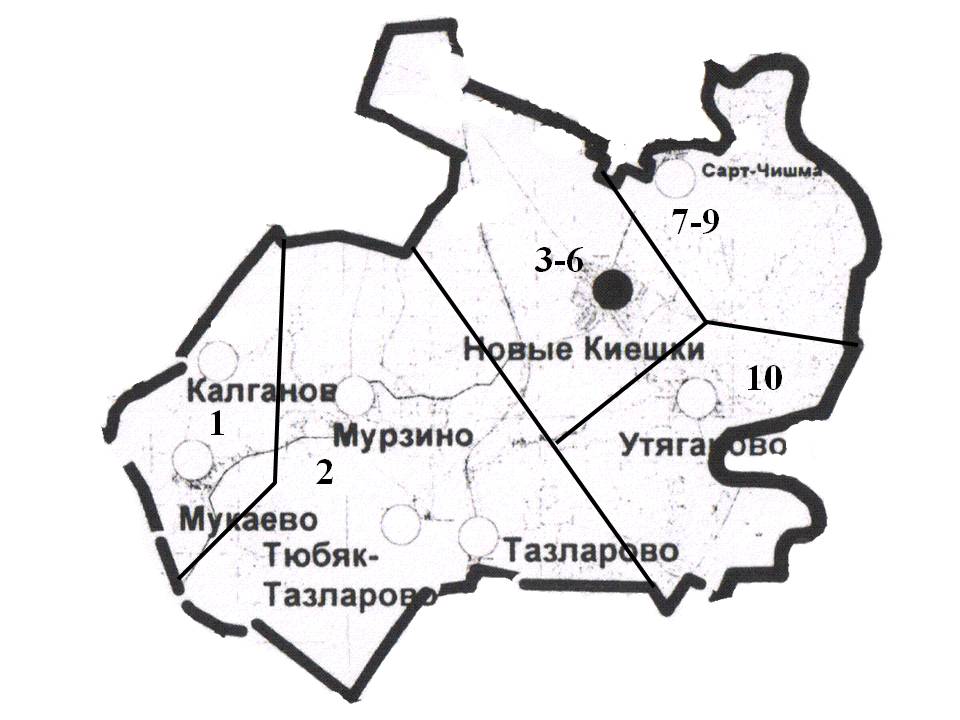 